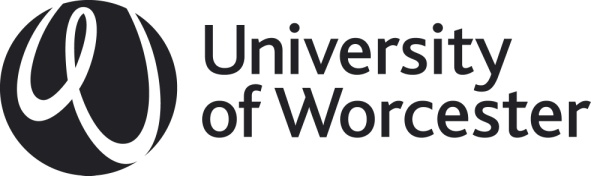 Departmental Periodic Review: University Expectations and Review outcomesReview panels are required to make a Judgement against each of the following University Expectations that are mapped to the strategic goals of the University Learning and Teaching Strategy.JudgementsThe review panel arrives at a judgement about each of the Expectations based on the evidence provided and the discussions that take place during the review event itself.One of four judgements is possible in relation to each Expectation:Commended: the Department meets the University Expectation and has a number of examples of good practice that merit further disseminationMeets Expectations: the Department meets the University ExpectationRequires improvement to meet the Expectation: the Department does not currently meet the ExpectationPending: a decision will be deferred until further information has been provided or action taken, within a timescale specified by the Review Panel.	 UE1Recruitment and DemandThere are sustainable markets for the Department’s coursesThe Courses recruit suitably qualified students from diverse educational and social backgroundsUE2Access and InclusionThe Department demonstrates active implementation of commitments to widening access, inclusion and participation in higher education practice and effectively monitors and addresses differential student outcomes gapsUE3Education for Sustainable FuturesThe courses are well designed and align with the University values for inclusion, internationalisation, ethical and socially responsible global citizenshipCourses have (or are in the process of) embedding the University graduate attributesUE4Applied and Research Inspired EducationLearning and Teaching is research inspired Curricula provide opportunities for students to engage with research processes and professional enquiry The Department demonstrates commitment to staff development and professional recognition, and extending its external profile for excellence in learning and teachingUE5AssessmentAssessment outcomes for all students are strong (or issues are being addressed) and underpinned by effective assessment, feedback, standardisation and moderation processes UE6Academic SupportThere are effective arrangements for academic support, including for personal academic tutoring, induction, supporting student module choice and monitoring student engagement/attendanceStudent continuation (retention), progression and completion is strongUE7Student Voice and Engagement The Department demonstrates a commitment to working in partnership with students, with genuine involvement of students in quality management and enhancementStudents have a high degree of satisfaction with their courses and measures of student engagement are strongUE8Employability and Work-based learningGraduate employment outcomes (progression to managerial or professional employment or further study) are strong and underpinned by clear approaches at course level to developing student employability and the provision of careers education, information, advice and guidanceThe Department engages with external communities and employersStudents have the opportunity to apply their learning through collaboration with employers and/or community organisationsUE9Active Flexible LearningThere is effective use of learning technologies for active flexible and accessible learningStaff and student have well developed digital capabilitiesUE10ResourcesThere are sufficient and appropriate resources, including staff and learning resources, specialist facilities and equipment to underpin the curriculum and permit all students to achieve learning outcomes.UE11Academic Partnerships (where relevant)The management of collaborative partnerships and courses is effective with appropriate attention to riskUE12Academic and professional standards Courses are aligned with external reference points and benchmarks (including the FHEQ and where relevant qualification and classification descriptors)Courses meet the requirements of PSRB or other accrediting bodies Students achieve appropriate standards UE13Applicant and student informationPublished information, including programme and module specifications, course handbooks and module outlines are fit for purpose, accessible and trustworthyUE14Quality assurance and enhancementThe department uses data, including the Office for Students B3 data for continuation, completion and progression, to identify and manage risk, and to drive continuous improvement 